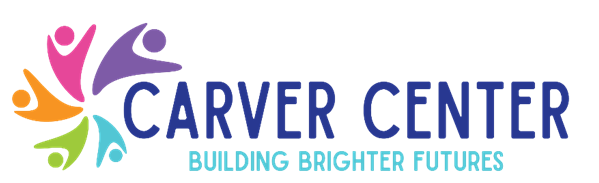 English Class for Adults                                       Registration FormThis year-long class is designed for speakers of English as a new language.  Participants will feel supported as they become familiar with basic English phrases, vocabulary, and progress towards mastery of the English language. Conversational skills will be the main focus of the course, with reading and writing in the language emphasized to a slightly lesser degree.Cost: $80 per semesterDays: Tuesdays, beginning September 11thTime: 6:00 PM to 8:00 PM (Dinner provided)Who: Adults interested in learning EnglishStart Date: _____September 11, 2018___	End Date: __August 27, 2019__Name: _____________________________________________	Date of Birth: _______________ Address: ______________________	City: ____________________ State: _____	Zip Code: _________E-mail:_________________________________ Cellphone number: _____________________________Emergency Contact Name: _________________________________________________Emergency Contact Number: ________________________________________________School your child attends: __________________________________________________Snow Closings/DelaysIn the event carver center’s close due to inclement weather, we will make an attempt to reschedule it’s the world who can you guess continued growthThe Carver Center has my permission to use photographs of myself in promotional materials.For more information, please contact your school’s Community Coordinator.________________________________________________________________________www.carvercenter.orgClase de Inglés gratis para nuevos inmigrantes Formulario de InscripciónEsta clase de un año está diseñada para hablantes de inglés como un nuevo idioma. Los participantes se sentirán apoyados a medida que se familiaricen con las frases básicas en inglés, el vocabulario y el progreso hacia el dominio del idioma inglés. Las habilidaes conversacionales serán el enfoque principal del curso, con lectura y escritura en el idioma enfatizado en un grado ligeramente menor. Costa: $80 por semestre Días: Martes comenzando el 11 de Septiembre Tiempo: 6:00 PM a 8:00 PM (La cena será provista) Quien: Nuevos inmigrantes con ninos matriculados en las escuelas de Port ChesterFechas de inicio: _____ September 11, 2018___	Fecha Final: __August 27, 2019__Nombre: _____________________________________________	Fecha De Nacimiento: ___________Dirección: ____________________	Cuidad: ________________ Estado: _____ Códgio Postal:_______Correo Electrónico:___________________________ Numero De Celular:_________________________Nombre de Contacto de Emergencia : _________________________________________________Numero de Contacto de Emergencia: ________________________________________________Escuela de su hijo: __________________________________________________Cierres de Nieve/RetrasosEn caso de que el Carver Center cerrara debido a las inclemencias del tiempo, haremos un intento de reprogramar la clase.El Carver Center tiene mi permiso para usar fotografias de m mismo en materiales promocionales.P􀀔ra mas informaci6n, contactese con el coardinadar de la camunidad de su  escuela.________________________________________________________________________www.carvercenter.orgFor Front Desk use only:Paid in Full Date:                         ___________Receipt number:______________________Received by Carver Staff: _________________________(Name)For Front Desk use only:Paid in Full Date:                         ___________Receipt number:______________________Received by Carver Staff: _________________________(Name)